これって…？　　　　　　　　　田原市人権ファンクション委員会・原作　　小林明夫・原画　　　　　　　　　岩倉市小中学校人権教育研究会・制作①ナレーター　　ここは　にっぽん　しってるよね？なんでも「せんしんこく」とよばれてて、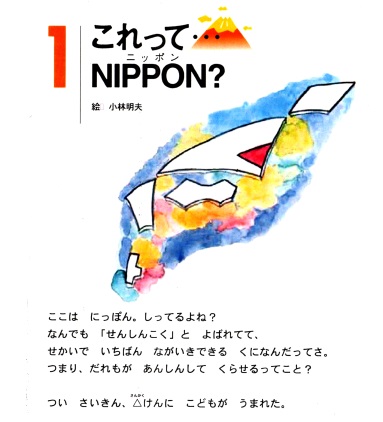 せかいで　いちばん　ながいきできる　くになんだってさ。ナレーター　　つまり　だれもが　あんしんして　くらせるってこと？つい　さいきん、△（さんかく）けんに　こどもが　うまれた。　　―　抜　く　―②ナレーター　　おとうさんは　△（さんかく）。　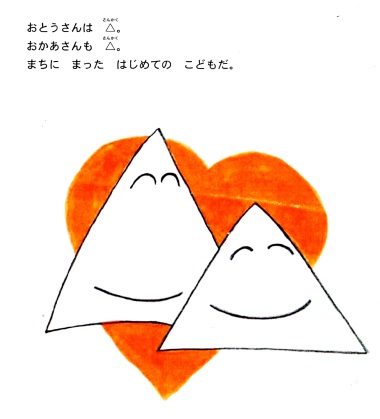 おかあさんも　△（さんかく）。まちに　まった　はじめての　こどもだ。　　―　抜　く　―③ナレーター　　ところがお医者さん　　「ざんねんながら　おこさんには　とんがりが　ありません。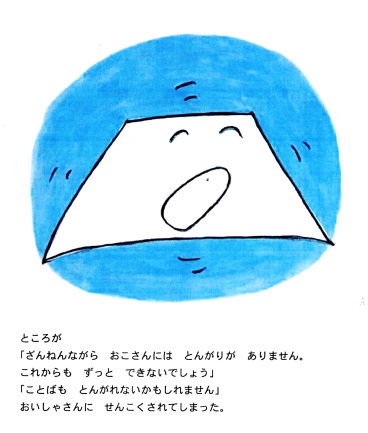 これからも　ずっと　できないでしょう」お医者さん　　「ことばも　とんがれないかもしれません」ナレーター　　おいしゃさんに　せんこくされてしまった。　　―　抜　く　―④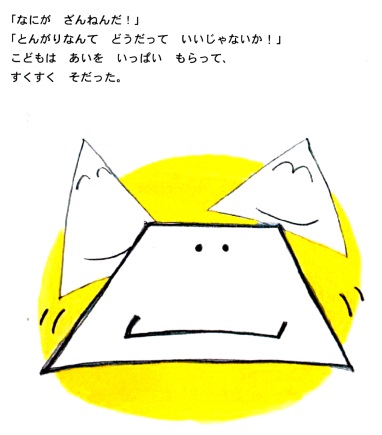 台形くん　　　「なにが　ざんねんだ！」台形くん　　　「とんがりなんて　どうだって　いいじゃないか！」ナレーター　　こどもは　あいを　いっぱいもらって、すくすく　そだった。　　―　抜　く　―⑤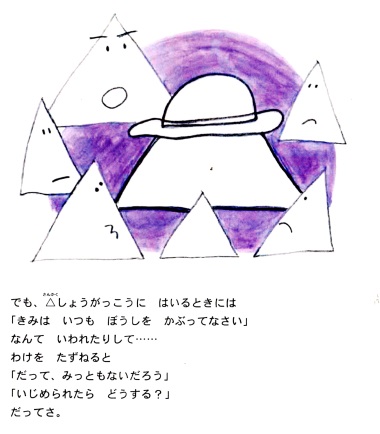 台形くん　　　でも、△（さんかく）しょうがっこうに　はいるときにはせんせい　　　「きみは　いつも　ぼうしを　かぶっていなさい」台形くん　　　なんて　いわれたりして・・・わけを　たずねるとせんせい　　　「だって　みっともないだろう」せんせい　　　「いじめられたら　どうする？」台形くん　　　だってさ。　　―　抜　く　―⑥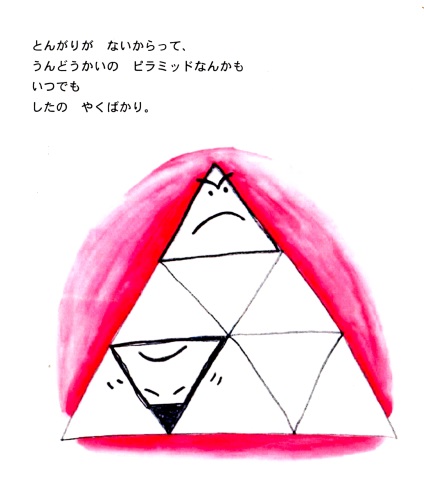 台形くん　　　とんがりが　ないからって、台形くん　　　うんどうかいの　ピラミッドなんかもいつでもしたの　やくばかり。　　―　抜　く　―⑦台形くん　　　ふじさんみたいでかっこいいと　おもうんだけど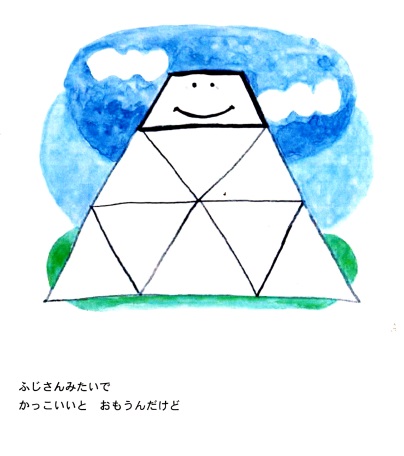 　　―　抜　く　―⑧台形くん　　　みっともないのかなあ。はずかしいのかなあ。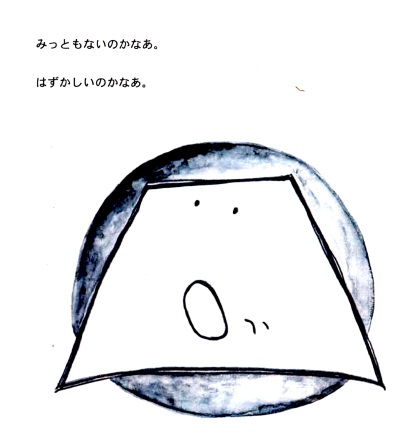 　　―　抜　く　―⑨台形くん　　　まちでの　かいもの。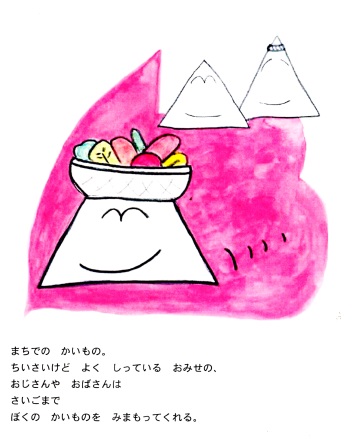 ちいさいけど　よく　しっている　おみせの、台形くん　　　おじさんや　おばさんはさいごまでぼくの　かいものを　みまもってくれる。　　―　抜　く　―⑩台形くん　　　けれど、おおきな　おみせは　にがて。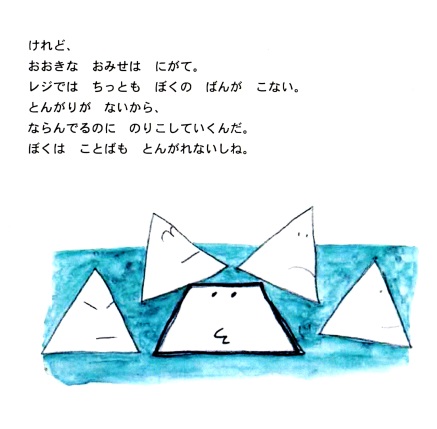 レジでは　ちっとも　ぼくの　ばんが　こない。台形くん　　　とんがりが　ないからならんでるのに　のりこしていくんだ。ぼくは　ことばも　とんがれないしね。　　―　抜　く　―　　　　　　　⑪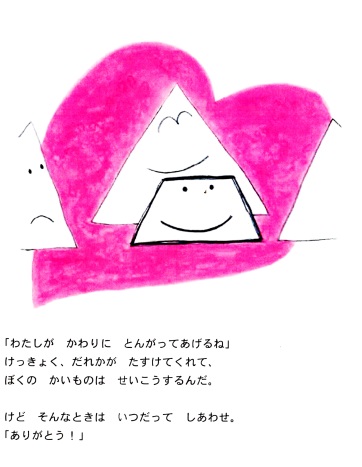 お客さん　　　「わたしが　かわりに　とんがってあげるね」台形くん　　　けっきょく、　だれかが　たすけてくれて、ぼくの　かいものは　せいこうするんだ。台形くん　　　けど　そんなときは　いつだって　しあわせ。「ありがとう！」　　―　抜　く　―⑫ナレーター　　６ねんせいの　なつやすみ。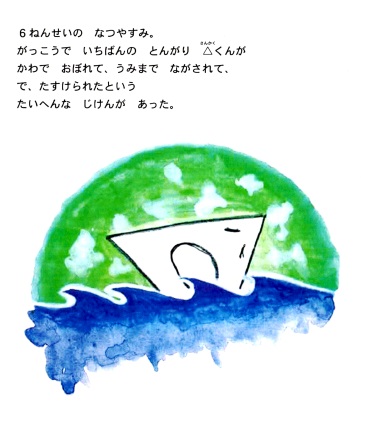 がっこうで　いちばんの　とんがり　△（さんかく）くんが　　かわで　おぼれて、　うみまで　ながされて、で、たすけられたというナレーター　　たいへんな　じけんが　あった。　　―　抜　く　―⑬ナレーター　　かわぞこを　ころがるうちに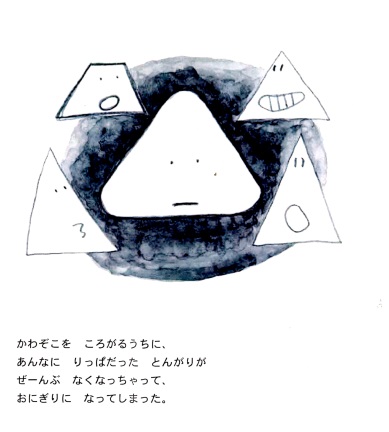 あんなに　りっぱだった　とんがりがぜーんぶ　なくなっちゃって、おにぎりに　なってしまった。　　―　抜　く　―⑭台形くん　　　とんがりは　もうなおらないんだって。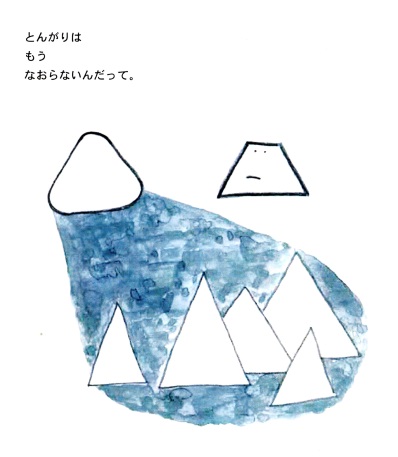 　　―　抜　く　―⑮台形くん　　　さいごの　うんどうかいのとき、　　　かれは　となり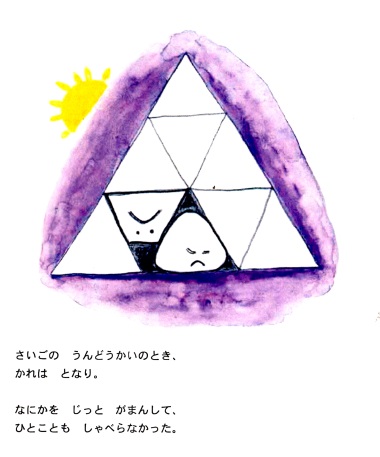 台形くん　　　なにかを　じっと　がまんして、ひとことも　しゃべらなかった。　　―　抜　く　―⑯台形くん　　　あ　あのさあ。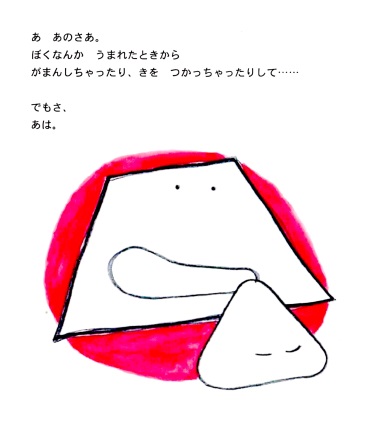 ぼくなんか　うまれたときから　　　がまんしちゃったり、　きを　つかっちゃったりして・・・　でもさ、　　あは。　　―　抜　く　―⑰ナレーター　　よーく　みてごらん。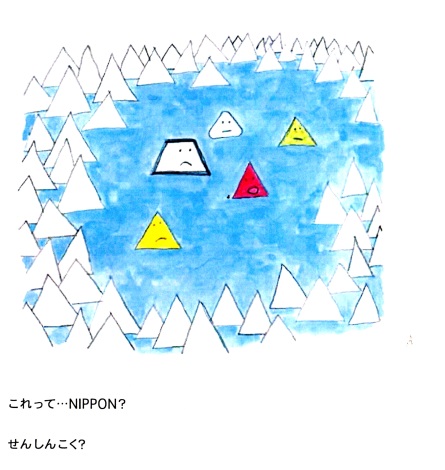 これって・・・ＮＩＰＰＯＮ？せんしんこく？　　―　抜　く　―⑱ナレーター　　やっぱり・・・こうでなくっちゃね。ＮＩＰＰＯＮ！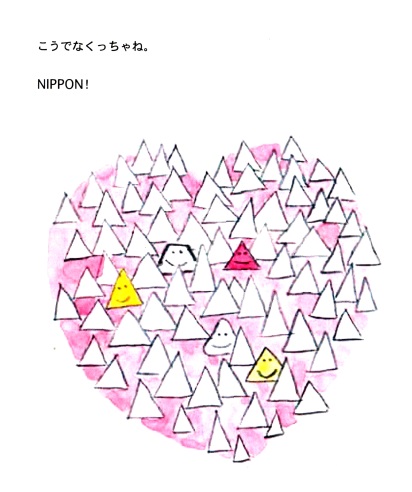 （おしまい）